様式第１号（第６条関係）子ども食堂等運営助成金申請書　　年　　月　　日伊勢市社会福祉協議会　会長　様食堂名　　　　　　　　　　　　　　代表者名　　　　　　　　　　　　　代表者住所　〒　　　　-　　　　／　　　　　　　　　　　　　　 昼間の連絡先　　　　　　　　　　　　　　　 子ども食堂等運営助成金を下記のとおり交付されるよう申請します。記１．助成申請額　　　　　　　　　　　　　　　　円（上限１００，０００円）２．食堂の活動内容（現状）３．振込先　　振込先金融機関の通帳（写）※通帳の表紙および表紙を１枚開いた部分のコピーを添付してください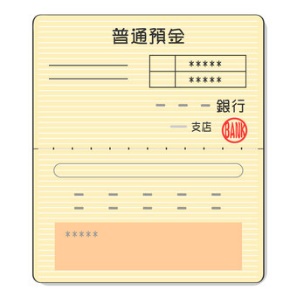 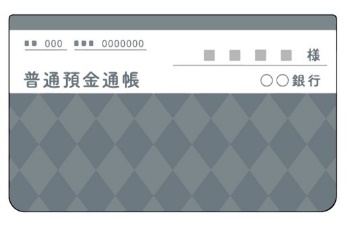 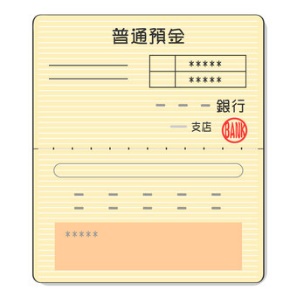 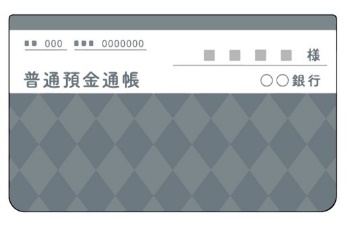 　　※個人名義にはお振込みできません●申請書提出に必要な☑欄　□助成金申請書（様式第１号）　　　　　　　　　　　　　　□事業計画書（様式第２号）□収支予算書（様式第３号）□事業内容が分かるもの（規約、チラシ等）□振込先金融機関の通帳（写）※表紙（※１）および通帳を1枚開いた部分（※２）※全てにチェックがないと申請は受付できません様式第２号（第６条関係）事　業　計　画　書年間事業内容様式第３号（第６条関係）収　支　予　算　書１．収入の部　　　　　　　　　　　　　　　　　　　　　　　　　　　　単位：円２．支出の部　　　　　　　　　　　　　　　　　　　　　　　　　　　　単位：円様式第６号（第８条関係）事　業　実　績　報　告　書食堂名　　　　　　　　　　　　　　代表者名　　　　　　　　 　　　　　　代表者住所　〒　　　　　-　　　　／　　　　　　　　　　　　　　　昼間の連絡先　　　　　　　　　　　　　　　 様式第７号（第８条関係）収　支　決　算　書１．収入の部　　　　　　　　　　　　　　　　　　　　　　　　　　　　単位：円２．支出の部　　　　　　　　　　　　　　　　　　　　　　　　　　　　単位：円開所月・回数　（毎月・隔月）/　　　回　　　　 　　　　　　　 　　場所（住所）　　　　　　　 　　　（伊勢市　　　　　　　　　　　）時間帯　　　　　　　　　　　　　　　　　　　　　　　　　　　 　　スタッフ人数　　約　　　　人　（１回あたり）利用者人数　　　約　　　　人　（内子ども約　　　人）（１回あたり）主な活動内容予定月予定回数予定内容等予定延べ人数４月　　　　回スタッフ　　　人利用者　　　人（内子ども　　人）５月　　　　回スタッフ　　　人利用者　　　人（内子ども　　人）６月　　　　回スタッフ　　　人利用者　　　人（内子ども　　人）７月　　　　回スタッフ　　　人利用者　　　人（内子ども　　人）８月　　　　回スタッフ　　　人利用者　　　人（内子ども　　人）９月　　　　回スタッフ　　　人利用者　　　人（内子ども　　人）１０月　　　　回スタッフ　　　人利用者　　　人（内子ども　　人）１１月　　　　回スタッフ　　　人利用者　　　人（内子ども　　人）１２月　　　　回スタッフ　　　人利用者　　　人（内子ども　　人）１月　　　　回スタッフ　　　人利用者　　　人（内子ども　　人）２月　　　　回スタッフ　　　人利用者　　　人（内子ども　　人）３月　　　　回スタッフ　　　人利用者　　　人（内子ども　　人）科　目予　算　額摘　　　　　　要助成金利用料その他合　計科　目予　算　額摘　　　要助成金摘要備品購入費賃借料又は会場使用料消耗品費印刷製本費食料費保険料通信費負担金手数料合　計助成金の使途報告月回数内容等延べ人数４月回スタッフ　　　人利用者　　　人（内子ども　　人）５月回スタッフ　　　人利用者　　　人（内子ども　　人）６月回スタッフ　　　人利用者　　　人（内子ども　　人）７月回スタッフ　　　人利用者　　　人（内子ども　　人）８月回スタッフ　　　人利用者　　　人（内子ども　　人）９月回スタッフ　　　人利用者　　　人（内子ども　　人）１０月回スタッフ　　　人利用者　　　人（内子ども　　人）１１月回スタッフ　　　人利用者　　　人（内子ども　　人）１２月回スタッフ　　　人利用者　　　人（内子ども　　人）　１月回スタッフ　　　人利用者　　　人（内子ども　　人）　２月回スタッフ　　　人利用者　　　人（内子ども　　人）　３月回スタッフ　　　人利用者　　　人（内子ども　　人）合計回スタッフ　　　人利用者　　　人（内子ども　　人）科　目収　入　額摘　　　　　　要助成金利用料その他合　計科　目支　出　額摘　　　要助成金摘要備品購入費賃借料又は会場使用料消耗品費印刷製本費食料費保険料通信費負担金手数料合　計